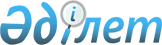 Об утверждении кандидатуры на квотную должность в Секретариате Комиссии Таможенного союза от Республики Беларусь
					
			Утративший силу
			
			
		
					Решение Комиссии таможенного союза от 23 сентября 2011 года № 808. Утратило силу решением Коллегии Евразийской экономической комиссии от 20 ноября 2018 года № 186.
      Сноска. Утратило силу решением Коллегии Евразийской экономической комиссии от 20.11.2018 № 186 (вступает в силу по истечении 30 календарных дней с даты его официального опубликования).
      Комиссия Таможенного союза решила:
      Утвердить на квотную должность в Секретариате Комиссии Таможенного союза сроком на три года по представлению Правительства Республики Беларусь Харламенкову Инну Феликсовну - заместителем директора Департамента таможенно-тарифного и нетарифного регулирования.
					© 2012. РГП на ПХВ «Институт законодательства и правовой информации Республики Казахстан» Министерства юстиции Республики Казахстан
				
Члены Комиссии Таможенного союза:
От Республики
От Республики      От Российской
Беларусь
Казахстан          Федерации
С. Румас
У. Шукеев          И. Шувалов